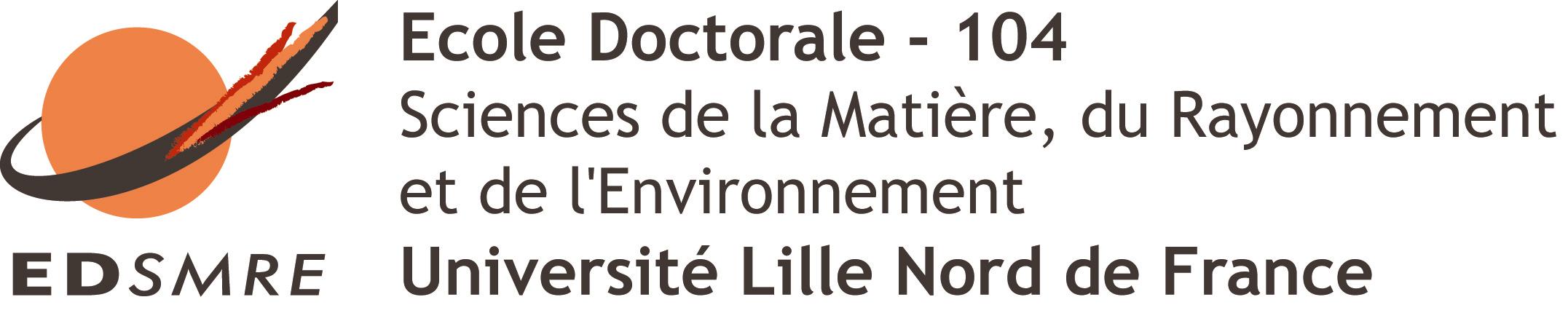 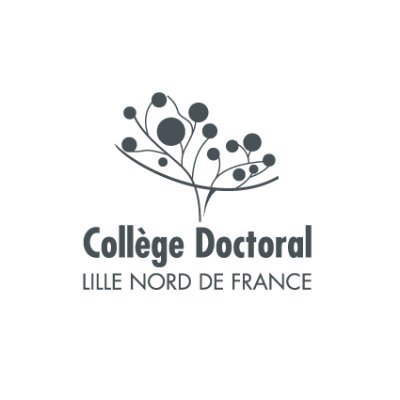 ANNEE 2020/2021AUTORISATION D’ENGAGER LA PROCEDURE DE SOUTENANCE
avant d’entamer le dépôt la proposition de composition du juryEtablissement d’inscription (rayer la mention inutile)Univ. Lille		UPHF		Ecole Centrale		IMT Lille Douai 	Christophe VAN BRUSSEL, Coordonnateur ED SMRE – 104 Bureau 17, Bâtiment P5 - tel : +33 3 20 43 40 62 – mail : sec-edsmre@univ-lille.fr Nom :	Prénom :	    INE : |__|__|__|__|__|__|__|__|__|__|__|Nom d’usage (marital) :	candidat à la préparation du doctorat dans la spécialité (cf : Liste des disciplines par Domaines Scientifique (DS) et spécialités du Ministère) :Inscrit en ……ème année               si Cotutelle, pays en convention : 	Coordonnées pour joindre le doctorant après la soutenance de la thèse (adresse, téléphone, mail…) : 	E-mail (personnel):……………………………………………………         Téléphone portable (en France) :|__|__|__|__|__|__|__|__|__|__|TITRE DE LA THESE : 	PLAN DE FORMATION : récapitulatif des formations suivies et crédits délivrés (compléter éventuellement sur papier libre) : un minimum de 60 crédits est requis pour engager la procédure de soutenanceVALORISATION SCIENTIFIQUE : Liste des publications et communications sur les travaux de thèse (compléter éventuellement sur papier libre) : au minimum une communication orale dans un congrès ou une publication dans une revue internationale pour envisager la soutenanceDate prévue pour la soutenance :  |__|__/__|__/__|__| (JJ/MM/AA)Lieu de soutenance prévue :	NB : Ne pas oublier que la page de couverture de votre thèse doit porter un certain nombre d’informations comme les logos de vos financeurs (ex, Région Haut de France si vous êtes financé par la Région), l’université, l’école doctorale, le laboratoire.Dans les remerciements il est aussi nécessaire de citer les financeurs.Ne pas oublier de les inviter à votre soutenance.Règles de constitution des jurys de thèse, y compris pour les cotutelles (arrêté du 25 mai 2016  et arrêté modificatif du 1er juillet 2016)Les principes de composition du Jury visent à garantir la qualité des doctorats délivrés et leur reconnaissance. Ils doivent offrir toutes les garanties d'indépendance et d’expertise nécessaires et tenir compte du projet professionnel du doctorant. Il doit être composé : de membres externes, n'ayant pas de lien de subordination ou d'intérêts ou de proximité avérée, avec le doctorant, le directeur de thèse, l'école doctorale, l'unité de recherche, ou l'établissement. de membres reconnus comme compétents et capables de se prononcer sur la qualité et l'originalité des travaux présentés, en regard du contexte international. Les rapporteurs : 2 rapporteurs Habilités à diriger des recherches (MCF ou CR), Professeurs des Universités ou assimilés à la catégorie des Professeurs des Universités  – Ils peuvent appartenir à des établissements d'enseignement supérieur ou de recherche étrangers ou à d'autres organismes étrangers Externes à la Région Hauts de France,Externes au projet doctoral (aucune co-publication avec le doctorant, pas de participation au travail de thèse).Le Jury : 4 à 8 membresAu moins la moitié de Professeurs des Universités ou assimilés à la catégorie des Professeurs des Universités,Au moins la moitié de membres externes à la Région Hauts de France.le Président du jury est Professeur des Universités ou assimilés à Professeur des Universités.La composition doit permettre une représentation équilibrée des femmes et des hommesTout membre du jury doit être titulaire d'un doctorat  Attention aux titres et grades des examinateur/trices étranger/ères susceptibles de participer au jury. Un Maître de Conférences HDR n’est pas assimilé à un Professeur des UniversitésLe directeur de thèse et les éventuels co-directeurs et co-encadrants participent au jury mais ne prennent pas part à la décision. On les considère comme "membre interne" pour établir la composition du Jury. Pour les thèses en cotutelle internationale :Un doctorant en cotutelle est inscrit dans les deux établissements signataires de la convention. Il convient donc d’effectuer de manière conjointe, les démarches de soutenance dans les deux établissements et de se reporter, en tout premier lieu, à la convention de cotutelle.Pour les jurys de thèse dans le cadre des cotutelles, l’ED SMRE se prononce sur le ½ jury désigné par la partie française, et examine si ce ½ jury est conforme à l’arrêté du 25 mai 2016 relatif à la formation doctorale.L’ED SMRE examine aussi la constitution globale du jury même si l’autre moitié du jury est considérée comme désignée par l’établissement partenaire. Règlementairement, le jury –dans sa globalité –ne doit pas excéder 8 membresAgenda :J - 8 semaines: déclaration de soutenance par le doctorant (jury, date et lieu)J - 3 semaines : réception des 2 pré-rapports de soutenanceListe des disciplines par Domaines Scientifique (DS) et spécialités du Ministère:Physique Milieux denses, matériaux et composantsMilieux dilués et optique fondamentaleSciences de la terre et de l'univers, espaceSciences de la terre et de l'universTerre, enveloppes fluidesChimieChimie des matériauxChimie organique, minérale, industrielleChimie théorique, physique, analytiqueBiologie, médecine et santéAspects moléculaires et cellulaires de la biologieSciences pour l'ingénieurEnergétique, thermique, combustionMécanique des solides, des matériaux, des structures et des surfacesSciences et technologies de l’information et de la communicationElectronique, microélectronique, nanoélectronique et micro-ondesSystèmes optiques et photoniqueSciences agronomiques et écologiquesBiologie de l'environnement, des organismes, des populations, écologieBiotechnologies agroalimentaires, sciences de l'aliment, physiologieComposition proposée : Modèle : attestation sur l’honneur à compléter par chaque rapporteurJe soussigné(é) Monsieur/Madame ...........................................................................................................................................................................................atteste sur l’honneur être extérieur au projet doctoral, et ne pas avoir collaboré et/ou signé de publications avec le candidat et l’encadrement de thèse depuis au moins 5 ans.Date 				 signatureNom : 	 Nom : 	 Grade : HDR, Docteur d’Etat (1)Etablissement :		Date, signature et cachet :Nom : 	 Grade : HDR, Docteur d’Etat (1)Etablissement :		Date, signature et cachet :Nom : 	Etablissement :		Date, signature et cachet :Nom : 	Etablissement :		Date, signature et cachet :Nom :	Date, signature :Date, signature et cachet :Rayer la mention inutile et motiver l’avis défavorableS'il existe* Liste des Directeurs d'Etudes Doctorales (DED) : Xavier VEKEMANS, Nicolas TRIBOVILLARD, Vincent PHALIP,Patrick CORDIER, Jean-François PAUL, Frédéric PAROL, Jean-Paul CORNARD, Cristian FOCSA.La soutenance de thèse, dernière étape du doctorat, est précédée d’une procédure précise au cours de laquelle vous devrez veiller au respect de différentes formalités et délais, établis selon la législation en vigueur et selon votre établissement d’inscription (ou vos établissements si vous effectuez une thèse en co-tutelle).Important : cette procédure ne peut démarrer que si l’inscription à l’université a été effectuée et validée.En cas de cotutelle, distinguez la partie française du jury de la partie jury de l'établissement partenaire, en cochantQualité juryCivilité (Mr, Mme)NomPrénomGrade(PR, DR, CR, MCF, docteur)Etablissement d'exerciceRapporteur*Rapporteur**Joindre un CV court  et des attestations sur l’honneur de non conflit d’intérêt*Joindre un CV court  et des attestations sur l’honneur de non conflit d’intérêt*Joindre un CV court  et des attestations sur l’honneur de non conflit d’intérêt*Joindre un CV court  et des attestations sur l’honneur de non conflit d’intérêt*Joindre un CV court  et des attestations sur l’honneur de non conflit d’intérêt*Joindre un CV court  et des attestations sur l’honneur de non conflit d’intérêt*Joindre un CV court  et des attestations sur l’honneur de non conflit d’intérêtMembreMembreMembreMembreMembreMembrefournir un CV court pour les membres qui ne sont pas PR ou assimilés, MCF ou assimilés (cadres des EPIC, collègues internationaux,...)fournir un CV court pour les membres qui ne sont pas PR ou assimilés, MCF ou assimilés (cadres des EPIC, collègues internationaux,...)fournir un CV court pour les membres qui ne sont pas PR ou assimilés, MCF ou assimilés (cadres des EPIC, collègues internationaux,...)fournir un CV court pour les membres qui ne sont pas PR ou assimilés, MCF ou assimilés (cadres des EPIC, collègues internationaux,...)fournir un CV court pour les membres qui ne sont pas PR ou assimilés, MCF ou assimilés (cadres des EPIC, collègues internationaux,...)fournir un CV court pour les membres qui ne sont pas PR ou assimilés, MCF ou assimilés (cadres des EPIC, collègues internationaux,...)fournir un CV court pour les membres qui ne sont pas PR ou assimilés, MCF ou assimilés (cadres des EPIC, collègues internationaux,...)InvitéInvitéLe cas échéant il y a possibilité de compléter le jury par des invités (dans la limite de deux personnes)
Les invités ne sont pas comptabilisés dans le jury, ne peuvent pas prendre part aux délibérations et à la décision.Le cas échéant il y a possibilité de compléter le jury par des invités (dans la limite de deux personnes)
Les invités ne sont pas comptabilisés dans le jury, ne peuvent pas prendre part aux délibérations et à la décision.Le cas échéant il y a possibilité de compléter le jury par des invités (dans la limite de deux personnes)
Les invités ne sont pas comptabilisés dans le jury, ne peuvent pas prendre part aux délibérations et à la décision.Le cas échéant il y a possibilité de compléter le jury par des invités (dans la limite de deux personnes)
Les invités ne sont pas comptabilisés dans le jury, ne peuvent pas prendre part aux délibérations et à la décision.Le cas échéant il y a possibilité de compléter le jury par des invités (dans la limite de deux personnes)
Les invités ne sont pas comptabilisés dans le jury, ne peuvent pas prendre part aux délibérations et à la décision.Le cas échéant il y a possibilité de compléter le jury par des invités (dans la limite de deux personnes)
Les invités ne sont pas comptabilisés dans le jury, ne peuvent pas prendre part aux délibérations et à la décision.Le cas échéant il y a possibilité de compléter le jury par des invités (dans la limite de deux personnes)
Les invités ne sont pas comptabilisés dans le jury, ne peuvent pas prendre part aux délibérations et à la décision.LE/LA DOCTORANT(e)favorable (1)défavorable (1)AVIS DU DIRECTEUR DE THESEfavorable (1)défavorable (1)AVIS DU CO-DIRECTEUR DE THESE (2) (obligatoirement HDR)favorable (1)défavorable (1)AVIS DU CO-ENCADRANT(2) (non HDR)favorable (1)défavorable (1)AVIS DU DIRECTEUR DE LABORATOIREfavorable (1)défavorable (1)AVIS DU DIRECTEUR D'ETUDES DOCTORALES*favorable (1)défavorable (1)AVIS DU DIRECTEUR DE L’ECOLE DOCTORALEfavorable (1)défavorable (1)